Министерство образования Омской областиБюджетное профессиональное образовательное учреждение Омской области «Омский строительный колледж»Рабочая ПРОГРАММа Профессионального модуляПМ.02 Техническое обслуживание и эксплуатация оборудования, аппаратов и приборов для проведения исследованийпрограммы подготовки специалистов среднего звенапо специальности 21.02.09 Гидрогеология и инженерная геологиябазовая подготовка2018 г.  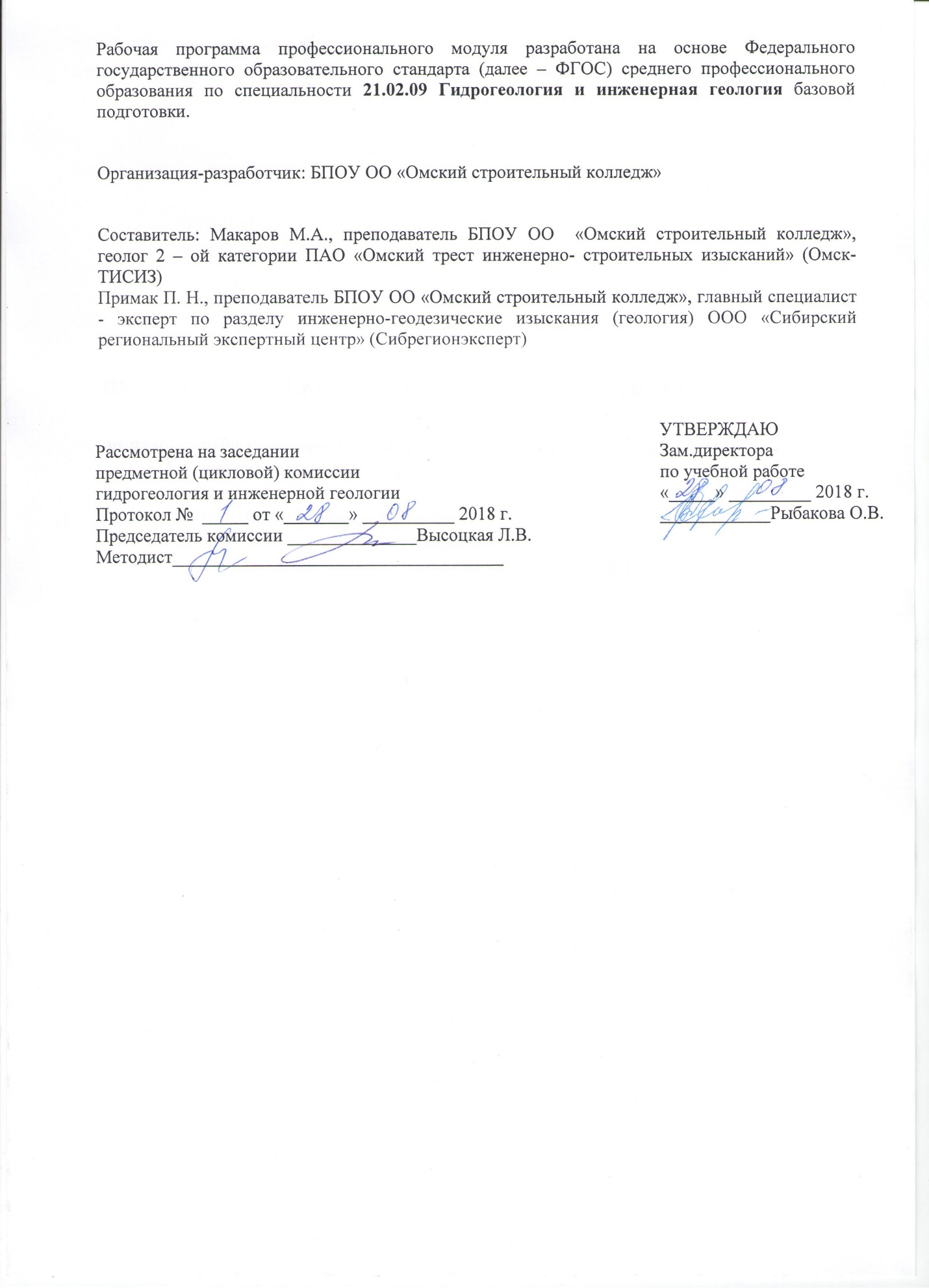 СОДЕРЖАНИЕ 1. паспорт РАБОЧЕЙ ПРОГРАММЫ ПРОФЕССИОНАЛЬНОГО МОДУЛЯПМ.02 Техническое обслуживание и эксплуатация оборудования, аппаратов и приборов для проведения исследований1.1. Область применения рабочей программыРабочая программа профессионального модуля является частью программы подготовки специалистов среднего звена в соответствии с ФГОС СПО по специальности 21.02.09 Гидрогеология и инженерная геология в части освоения основного вида деятельности (ВД): Техническое обслуживание и эксплуатация оборудования, аппаратов и приборов для проведения исследований и соответствующих профессиональных компетенций (ПК):ПК 2.1. Выполнять профилактические работы по подготовке к эксплуатации оборудования.ПК 2.2. Обнаруживать неисправности в работе оборудования, устранять и принимать меры к предупреждению отказов и аварий.ПК 2.3. Подготавливать оборудование к ремонту.ПК 2.4. Осуществлять прием оборудования после ремонта.ПК 2.5. Оформлять эксплуатационную и ремонтную документацию с использованием информационных технологий.Рабочая программа профессионального модуля может быть использована в дополнительном профессиональном образовании, профессиональной подготовке, при освоении профессии рабочего в рамках специальности.  Уровень образования: основное общее, среднее общее, профессиональное образование и др.  Опыт работы не требуется.1.2. Цели и задачи профессионального модуля – требования к результатам освоения профессионального модуляС целью овладения указанным видом деятельности и соответствующими профессиональными компетенциями обучающийся в ходе освоения профессионального модуля должен:иметь практический опыт: анализа технической документации, организации рабочего места и проведения работ по испытанию, настройке и регулировке оборудования;проведения профилактического обслуживания технологического оборудования;проведения диагностики и контроля технического состояния оборудования, определения и устранения причин отказа оборудования;составления технической документации при проведении технического обслуживания, сдачи неисправного оборудования в ремонт и получения его после ремонта;уметь: читать чертежи и схемы основного и вспомогательного технологического оборудования;анализировать техническую документацию;выполнять профилактические работы технологического оборудования;определять и устранять причины отказа оборудования;подбирать средства измерений и производить контроль различных параметров эксплуатации оборудования;составлять эксплуатационную и ремонтную документацию с использованием информационных технологий;знать:конструкции, способы настройки и регулировки технологического оборудования;правила эксплуатации и обслуживания технологического оборудования;правила и способы профилактического обслуживания различного оборудования;виды и назначение смазок, материалы для профилактических работ;методы и средства диагностики состояния оборудования;способы восстановления работоспособности оборудования;правила разработки эксплуатационной документации;правила сдачи оборудования в ремонт и получения его после ремонта;правила безопасной эксплуатации технологического оборудования и транспортных средств.  Включить из требований профессионального стандарта «Специалист по промысловой геологии» (утвержден приказом Министерства труда и социальной защиты Российской Федерации от 10 марта 2015 г. N 151н, регистрационный номер 421) необходимые умения: Разрабатывать предложения и принимать оперативные меры, направленные на повышение качества исследований в области промысловой геологии; необходимые знания: Принципы структурной геологии при составлении геологических карт.1.3. Количество часов на освоение рабочей программы профессионального модуля:всего – 660 часов, в том числе:максимальной учебной нагрузки обучающегося – 408 часов, включая:обязательной аудиторной учебной нагрузки обучающегося – 272 часов;самостоятельной работы обучающегося – 136 часов;учебной и производственной практики – 252 часов.2. результаты освоения ПРОФЕССИОНАЛЬНОГО МОДУЛЯ Результатом освоения профессионального модуля является овладение обучающимися видом деятельности Техническое обслуживание и эксплуатация оборудования, аппаратов и приборов для проведения исследований, в том числе профессиональными (ПК) и общими (ОК) компетенциями:3. СТРУКТУРА и содержание профессионального модуля3.1. Тематический план профессионального модуля ПМ.02 Техническое обслуживание и эксплуатация оборудования, аппаратов и приборов для проведения исследований3.2. Содержание обучения по профессиональному модулю ПМ.02 Техническое обслуживание и эксплуатация оборудования, аппаратов и приборов для проведения исследованийДля характеристики уровня освоения учебного материала используются следующие обозначения: 1 – ознакомительный (узнавание ранее изученных объектов, свойств); 2 – репродуктивный (выполнение деятельности по образцу, инструкции или под руководством); 3 – продуктивный (планирование и самостоятельное выполнение деятельности, решение проблемных задач).4. условия реализации  ПРОФЕССИОНАЛЬНОГО МОДУЛЯ4.1. Требования к минимальному материально-техническому обеспечениюРеализация профессионального модуля предполагает наличие учебных кабинетов электротехники и электроники;метрологии, стандартизации и сертификации;технической механики;геологии;информационных технологий в профессиональной деятельности;лабораторий геофизических методов поисков и разведки;полезных ископаемых;гидрогеологии;экологии и безопасности жизнедеятельности;инженерной геологии.Учебные полигоны:геологический;геодезический;горно-буровой.Оборудование учебного кабинета и рабочих мест кабинета:  комплект бланков технологической документации;комплект учебно-методической документации;наглядные пособия (видеофильмы, плакаты)Технические средства обучения:компьютеры;принтер;сканер;модем (спутниковая система);проектор;плоттер;программное обеспечение общего и профессионального назначения,комплект учебно-методической документацииРеализация профессионального модуля предполагает обязательную учебную и производственную практику.4.2. Информационное обеспечение обученияПеречень рекомендуемых учебных изданий, Интернет-ресурсов, дополнительной литературыНормативная литература:Правила безопасности при геологоразведочных работах ПБ 08-37-2005. Одобрены Федеральным агентством по недропользованию Министерства природных ресурсов Российской Федерации 7 июля 2004 года http://base1.gostedu.ru/55/55548/Постановление Минтруда РФ от 20 декабря 2002 г. N 82  «Об утверждении квалификационного справочника должностей руководителей и специалистов организаций геологии и разведки недр»  http://www.infosait.ru/norma_doc/11/11761/index.htmГОСТ Р  8.645-2008  Метрологическое обеспечение работ по геологическому изучению, использованию и охране недр в Российской Федерации. Утвержден и введен в действие Приказом Федерального агентства по техническому регулированию и метрологии от 15 октября 2008 г. № 259-ст.Профессиональный стандарт «Специалист по промысловой геологии» Утвержден приказом Министерства труда и социальной защиты Российской Федерации от 10 марта 2015 г. N 151н, Регистрационный номер 421.Информационный каталог-справочник по оборудованию, приборам и аппаратуре для инженерно-геологических изысканий в строительстве, М., 2002 г., - 45 с. Источник: http://www.gosthelp.ru/text/Informacionnyjkatalogspra.htmlОсновные источники:Суворов А.К, Мельников С.П. Геология с основами гидрологии/ Учебное пособие для студентов СПО .- СПб, Издательство «КВАДРО» , 2016.- 204 с. Леонова А.В. Основы гидрогеологии и инженерной геологии: учебное пособие / сост.: А.В. Леонова; Томский политехнический университет. – 2-е изд. − Томск: Изд-во Томского политехнического университета, 2013. – 149 с.Инженерные сооружения (с основаниями и фундаментами): учеб. пособие / В. А. Березнѐв, В. М. Шувалов; Перм. гос. нац. исслед. ун-т. – Пермь, 2014.- 204 с.Дополнительные источники:Мазепа, М. В.Геологические и гидрогеологические исследования : метод. указания к проведению учебной практики по дисц. "Геология" для бакалавров по направлению 120700 "Землеустройство и кадастры" / М. В. Мазепа, О. А. Матвеева, Е. М. Душкина ; ФГБОУ ВПО Волгогр. ГАУ. - Волгоград : Изд-во ВолгогрГАУ, 2012. - 24 с. Сиухина М.С. Геология с основами гидрологии. Учебно-методическое пособие. — Новосибирск: Новосиб. гос. аграр. ун-т, 2006. — 109 с.Овчаренко В.М. Брацлавский И.А. Основы автоматизации и контрольно-измерительные приборы на буровых и горно-разведочных работах. 2-е изд., перераб. и доп. — М.: Недра, 1982. — 230 с.Пособие по составлению и оформлению документации инженерных изысканий для строительства. Ч. 2. Инженерно-геологические (гидрогеологические) изыскания (к СПиП II -9-78) / ПНИИИС. - М.: Стройиздат, 1986.
Источник: http://www.gosthelp.ru/text/PosobieksnipII978Posobiep2.htmlСолодухин М.А., Архангельский И.В. Справочник техника-геолога по инженерно-геологическим и гидрогеологическим работам.- Москва, изд. Недра, 1982 г.- 188 стр.Определение продолжительности межремонтных периодов и ремонтных циклов геологоразведочного оборудования. ЗИ.ВИОМС. Техн. и техно л. геол.-развед. работы; орг.пр-ва, 1981, вып.9, с. 1-8 (соавт.).Определение трудоемкости капитального ремонта буровых станков новых моделей.- Экон.минер.сырья и геол.-развед.работ. Отеч.производ.опыт. Экспресс-информация. М.:ВИЗМС, 1984.- с. 24-30, (соавт.).Совершенствование нормативной базы системы планово-предупредительного ремонта оборудования. Разведка и охрана недр, 1987.- с.47-50 (соавт.).Оптимизация длительности ремонтного цикла геологоразведочного оборудования. Деп. в ВИЕМС, М., 1991.Система технического обслуживания и ремонта оборудования, применяемого на геологоразведочных работах. В 2-х частях. - М., 1987. - 361с., ил.Методические указания по расчету оптимального ремонтного цикла бурового оборудования. Ворошиловград: СПКТБ ВПО "Согзгеотехника", 1985.- 18с. ил.Положение о порядке отбраковки основных типов оборудования, применяемого на геологоразведочных работах и отработавшего амортизационный срок службы. Ворошиловград: СПКТБ ВПО "Союзгеотехника", 1986.- 12 с.Методические указания по расчету оптимальной, трудоемкости капитального ремонта буровых станков на стадии освоения их серийног" производства, обслуживания и ремонта. Ворошиловград: СПКТБ ВПО "Союзгеотехника", 1983.- 8 с.4.3. Общие требования к организации образовательного процессаВ целях реализации компетентностного подхода использование в образовательном процессе активных и интерактивных форм проведения занятий (компьютерных симуляций, деловых и ролевых игр, разбора конкретных ситуаций, психологических и иных тренингов, групповых дискуссий) в сочетании с внеаудиторной работой для формирования и развития общих и профессиональных компетенций обучающихся.Учебные дисциплины и профессиональные модули, изучение которых должно предшествовать освоению данного профессионального модуля: Экологические основы природопользования, Инженерная графика, Электротехника и электроника, Геология, Техническая механика.4.4. Кадровое обеспечение образовательного процессаТребования к квалификации педагогических (инженерно-педагогических) кадров, обеспечивающих обучение по междисциплинарному курсу и руководство практикой: реализация ППССЗ должна обеспечиваться педагогическими кадрами, имеющими высшее образование, соответствующее профилю преподаваемой дисциплины (модуля). Опыт деятельности в организациях соответствующей профессиональной сферы является обязательным для преподавателей, отвечающих за освоение обучающимся профессионального учебного цикла. Преподаватели получают дополнительное профессиональное образование по программам повышения квалификации, в том числе в форме стажировки в профильных организациях не реже 1 раза в 3 года.4.5. Особенности организации обучения по дисциплине для инвалидов и лиц с ограниченными возможностями здоровьяВ соответствии с Федеральным законом №273-ФЗ «Об образовании в РФ» (ст. 79), педагогический состав ППССЗ знакомится с психолого- физиологическими особенностями обучающихся инвалидов и лиц с ограниченными возможностями здоровья, индивидуальными программами реабилитации инвалидов (при наличии). При необходимости осуществляется дополнительная поддержка преподавания тьюторами, психологом, социальным педагогом, социальными работниками, волонтерами.В соответствии с Письмом Министерства образования и науки Российской Федерации, Департамента государственной политики в сфере подготовки рабочих кадров и ДПО «О методических рекомендациях по организации профориентационной работы профессиональной образовательной организации с лицами с ограниченными возможностями здоровья и инвалидностью по привлечению их на обучение по программам среднего профессионального образования и профессионального обучения от 22 декабря 2017 г. n 06-2023», в курсе дисциплины (профессионального модуля) предполагается использовать социально- активные и рефлексивные методы обучения, технологии социо- культурной реабилитации с целью оказания помощи в установлении полноценных межличностных отношений с другими студентами, создания комфортного психологического климата в студенческой группе. Подбор и объяснение учебных материалов производятся с учетом предоставления материала в различных формах: аудиальной, визуальной, с использованием специальных технических и информационных систем, в том числе с использованием дистанционных технологий и электронного обучения.Освоение дисциплины лицами с ОВЗ осуществляется с использованием средств обучения общего и специального назначения (персонального и коллективного использования). Материально- техническое обеспечение предусматривает приспособление аудитории к нуждам лиц с ОВЗ. Обязательным условием организации образовательной деятельности при наличии студентов с ограниченными возможностями здоровья (слабослышащие) является использование специальных методов: при теоретическом обучении (мультимедийные презентации, опорные конспекты); при практическом обучении (наличие учебных пособий и дидактических материалов, позволяющих визуализировать задания, рекомендации преподавателя по их выполнению и критерии оценки).Текущий контроль успеваемости для обучающихся инвалидов и обучающихся с ограниченными возможностями здоровья имеет большое значение, поскольку позволяет своевременно выявить затруднения и отставание в обучении и внести коррективы в учебную деятельность.Учебно-методические материалы для самостоятельной работы обучающихся из числа инвалидов и лиц с ограниченными возможностями здоровья предоставляются в формах, адаптированных к ограничениям их здоровья и восприятия информации:Форма проведения аттестации для студентов инвалидов устанавливается с учетом индивидуальных психофизических особенностей. Для студентов с ОВЗ предусматривается доступная форма заданий оценочных средств, а именно:- в печатной и электронной форме (для лиц с нарушениями опорно- двигательного аппарата);- в печатной форме или электронной форме с увеличенным шрифтом и контрастностью (для лиц с нарушениями слуха, речи, зрения);- методом чтения ассистентом задания вслух (для лиц с нарушениями зрения);При необходимости для обучающихся с инвалидностью процедура оценивания результатов обучения может проводиться в несколько этапов, рекомендуется предусмотреть для них увеличение времени на подготовку к зачетам и экзаменам, а также предоставлять дополнительное время для подготовки ответа на зачете/экзамене. Возможно установление образовательной организацией индивидуальных графиков прохождения промежуточной аттестации обучающимися инвалидами и обучающимися с ограниченными возможностями здоровья.Для таких студентов предусматривается доступная форма предоставления ответов на задания, а именно:- письменно на бумаге или набором ответов на компьютере (для лиц с нарушениями слуха, речи);- выбором ответа из возможных вариантов с использованием услуг ассистента (для лиц с нарушениями опорно- двигательного аппарата);- устно (для лиц с нарушениями зрения, опорно- двигательного аппарата)Для студентов с ограниченными возможностями здоровья предусмотрены следующие оценочные средства:Студентам с ограниченными возможностями здоровья увеличивается время на подготовку ответов к зачёту, разрешается готовить ответы с использованием дистанционных образовательных технологий.Индивидуальный подход на всех этапах обучения (при опросе, индивидуальные домашние задания, посильная работа на занятии; обязательная оценка положительных результатов даже небольшого вида деятельности)Максимальное использование наглядности, опорных схем, конспектов, рисунков, таблиц, карт, компьютера, интерактивной доски. 5. Контроль и оценка результатов освоения профессионального модуля (вида деятельности)Формы и методы контроля и оценки результатов обучения должны позволять проверять у обучающихся не только сформированность профессиональных компетенций, но и развитие общих компетенций и обеспечивающих их умений.1. ПАСПОРТ РАБОЧЕЙ ПРОГРАММЫ ПРОФЕССИОНАЛЬНОГО МОДУЛЯстр.42. результаты освоения ПРОФЕССИОНАЛЬНОГО МОДУЛЯ53. СТРУКТУРА и содержание профессионального модуля74 условия РЕАЛИЗАЦИИ ПРОФЕССИОНАЛЬНОГО МОДУЛЯ115. Контроль и оценка результатов освоения профессионального модуля (вида  деятельности)15КодНаименование результата обученияПК 2.1. Выполнять профилактические работы по подготовке к эксплуатации оборудованияПК 2.2. Обнаруживать неисправности в работе оборудования, устранять и принимать меры к предупреждению отказов и аварийПК 2.3. Подготавливать оборудование к ремонту.ПК 2.4. Осуществлять прием оборудования после ремонтаПК 2.5. Оформлять эксплуатационную и ремонтную документацию с использованием информационных технологийОК 1Понимать сущность и социальную значимость своей будущей профессии, проявлять к ней устойчивый интересОК 2Организовывать собственную деятельность, выбирать типовые методы и способы выполнения профессиональных задач, оценивать их эффективность и качествоОК 3Принимать решения в стандартных и нестандартных ситуациях и нести за них ответственностьОК 4Осуществлять поиск и использование информации, необходимой для эффективного выполнения профессиональных задач, профессионального и личностного развитияОК 5Использовать информационно-коммуникационные технологии в профессиональной деятельностиОК 6Работать в коллективе и команде, эффективно общаться с коллегами, руководством, потребителямиОК 7Брать на себя ответственность за работу членов команды (подчиненных), результат выполнения заданийОК 8Самостоятельно определять задачи профессионального и личностного развития, заниматься самообразованием, осознанно планировать повышение квалификацииОК 9Быть готовым к смене технологий в профессиональной деятельностиКоды профессиональных компетенцийНаименования разделов профессионального модуляВсего часов(макс. учебная нагрузка и практики)Объем времени, отведенный на освоение междисциплинарного курса (курсов)Объем времени, отведенный на освоение междисциплинарного курса (курсов)Объем времени, отведенный на освоение междисциплинарного курса (курсов)Объем времени, отведенный на освоение междисциплинарного курса (курсов)Объем времени, отведенный на освоение междисциплинарного курса (курсов)Практика Практика Коды профессиональных компетенцийНаименования разделов профессионального модуляВсего часов(макс. учебная нагрузка и практики)Обязательная аудиторная учебная нагрузка обучающегосяОбязательная аудиторная учебная нагрузка обучающегосяОбязательная аудиторная учебная нагрузка обучающегосяСамостоятельная работа обучающегосяСамостоятельная работа обучающегосяУчебная,часовПроизводственная (по профилю специальности),часовКоды профессиональных компетенцийНаименования разделов профессионального модуляВсего часов(макс. учебная нагрузка и практики)Всего,часовв т.ч. лабораторные работы и практические занятия,часовв т.ч., курсовая работа (проект),часовВсего,часовв т.ч., курсовая работа (проект),часовУчебная,часовПроизводственная (по профилю специальности),часов12345678910ОК 1 - 9ПК 2.1 - 2.5 МДК.02.01. Проведение работ по техническому обслуживанию4082721062013620ОК 1 - 9ПК 2.1 - 2.5Учебная практика108108ОК 1 - 9ПК 2.1 - 2.5Производственная практика (по профилю специальности), часов 144144Всего:66027213620 108144Наименование разделов профессионального модуля (ПМ), междисциплинарных курсов (МДК) и темНаименование разделов профессионального модуля (ПМ), междисциплинарных курсов (МДК) и темНаименование разделов профессионального модуля (ПМ), междисциплинарных курсов (МДК) и темСодержание учебного материала, лабораторные работы и практические занятия, самостоятельная работа обучающихся, курсовая работа (проект) (если предусмотрены)Объем часовУровень освоения111234Раздел 1. Техническое обслуживание   оборудования, аппаратов и приборов для проведения исследованийРаздел 1. Техническое обслуживание   оборудования, аппаратов и приборов для проведения исследованийРаздел 1. Техническое обслуживание   оборудования, аппаратов и приборов для проведения исследованийРаздел 1. Техническое обслуживание   оборудования, аппаратов и приборов для проведения исследованийСодержание учебного материала761-211Характеристика технологического оборудованияВиды и назначение геолого-разведочного (геофизического, гидрогеологического) оборудования и аппаратуры, основные технические характеристики и правила их эксплуатации. Общие требования к технологическому оборудованию. 822Правила  обслуживания технологического оборудованияПравила безопасности при геологоразведочных работах. Организация рабочего места. Производственная санитария.833Правила и способы профилактического обслуживания различного оборудованияОрганизация и контроль проведения ремонта, технического обслуживания, осмотра оборудования и других технических средств. Система технического обслуживания и ремонта оборудования, применяемого на геологоразведочных работах.844Виды и назначение смазок, материалы для профилактических работСмазочные материалы. Назначение. Классификация. Основные параметры и свойства смазочных материалов. Ремонт  и смазка движущихся частей механизмов и оборудования 455Диагностика состояния оборудованияМетоды дефектоскопии инструмента и оборудования. Основные средства автоматизации.  Способы настройки и регулировки технологического оборудования866Способы восстановления работоспособности оборудованияПараметры и технические характеристики  технологического оборудования. Изучение причин повышенного износа оборудования, его простоев, расследовании аварий, разработке и внедрении мероприятий по их ликвидации и предупреждению.1677Правила разработки и использования технической документацииПособие по составлению и оформлению документации инженерных изысканий для строительства. Ч. 2. Инженерно-геологические (гидрогеологические) изыскания (к СПиП II -9-78) / ПНИИИС. - М.: Стройиздат,  1986.  http://www.gosthelp.ru/text/PosobieksnipII978Posobiep2.html1288Правила сдачи оборудования в ремонт и получения его после ремонтаРекомендации, гарантирующие долгий срок службы при условии аккуратной эксплуатации технологического оборудования. 12Практические занятия642-31Анализ технической документацииАнализ технической документацииЧтение чертежей, технологических схем, спецификации и технологической документации. Принципы структурной геологии при составлении геологических карт.122Подбор, подготовка к эксплуатации технологического оборудованияПодбор, подготовка к эксплуатации технологического оборудованияСхемы основного и вспомогательного технологического оборудования. Подбор, подготовка к эксплуатации и эксплуатация оборудования аппаратуры и приборов для конкретных гидрогеологических и инженерно-геологических исследований123Выполнение профилактических работ технологического оборудованияВыполнение профилактических работ технологического оборудованияПрофилактика аппаратуры и оборудования. Виды текущего ремонта оборудования, скважин и общий характер работ. Виды капитального ремонта оборудования, скважин и общий характер работ. Составление графика плановых осмотров, текущего, среднего и капитального ремонта оборудования и механизмов и организация контроля его выполнения184Определение и устранение причин отказа оборудованияОпределение и устранение причин отказа оборудованияОборудование и инструменты, применяемые при ремонте. Заполнение технологической таблицы «Сопоставительный анализ показателей ремонтного цикла и исходных данных»:125Составление эксплуатационной и ремонтной документации с использованием информационных технологийСоставление эксплуатационной и ремонтной документации с использованием информационных технологийСпособы графического представления технологического оборудования и выполнения технологических схем в ручной и машинной графике. Разработка предложений и оперативных мер, направленных на повышение качества исследований в области промысловой геологии.10Самостоятельная работа обучающихсяПодготовка сообщений и презентаций по видам оборудования и его использованию, работа с технической документацией, составление графиков осмотров оборудования, Самостоятельная работа обучающихсяПодготовка сообщений и презентаций по видам оборудования и его использованию, работа с технической документацией, составление графиков осмотров оборудования, Самостоятельная работа обучающихсяПодготовка сообщений и презентаций по видам оборудования и его использованию, работа с технической документацией, составление графиков осмотров оборудования, Самостоятельная работа обучающихсяПодготовка сообщений и презентаций по видам оборудования и его использованию, работа с технической документацией, составление графиков осмотров оборудования, 701-3итого210Раздел 2. Эксплуатация оборудования, аппаратов и приборов для проведения исследованийРаздел 2. Эксплуатация оборудования, аппаратов и приборов для проведения исследованийРаздел 2. Эксплуатация оборудования, аппаратов и приборов для проведения исследованийРаздел 2. Эксплуатация оборудования, аппаратов и приборов для проведения исследованийСодержание учебного материала701-211Правила эксплуатации технологического оборудованияЭксплуатационная документация с  учетом требуемой точности и условий проведения исследований.  Проведение работ по испытанию, настройке и регулировке оборудования. 2422Правила безопасной эксплуатации технологического оборудования и транспортных средствМетрологическое обеспечение работ по геологическому изучению, использованию и охране недр в Российской Федерации. Осмотр и текущий ремонт механизмов, приборов и прочего оборудования1233Оценка возможностей  дальнейшего использования оборудованияКонтроль величины износа технологического оборудования и транспортных средств. Методы контроля (испытаний) - механические, электрические, гидравлические, неразрушающие и др. 1644 Техническое обслуживание и ремонт оборудованияПодготовка к ремонту оборудования. Ремонт оборудования. Контроль качества ремонта.Техническое обслуживание и ремонт оборудования18Практические занятия422-311Подбор средств измерений и выполнение контроля различных параметров эксплуатации оборудования Контрольно-измерительные приборы. Каталог-справочник по оборудованию, приборам и аппаратуре для инженерно-геологических изысканий в строительстве822Выполнение профилактических работ по подготовке к эксплуатации оборудованияОпределение объемов ремонтно - профилактических работ и  подготовка аппаратуры и оборудования для проведения исследований1633Обнаружение неисправности в работе  оборудования, устранение и меры к предупреждению отказов и аварийПорядок установки оборудования и подготовка к работе. Инструкции по эксплуатации и меры безопасности. Характерные неисправности и способы их предупреждения и устранения.1244Подготовка оборудования к ремонтуПорядок подготовки оборудования к ремонту. Требования безопасности при пуске и остановке технологических систем и отдельных видов оборудования, при выводе их в резерв, нахождения в резерве и при вводе из резерва в работу.6Самостоятельная работа обучающихсяПодготовка сообщений и презентаций по техническому обслуживанию и надзору во время эксплуатации, выполнение заданий по описанию и составлению эксплуатационной документации геологоразведочного оборудованияСамостоятельная работа обучающихсяПодготовка сообщений и презентаций по техническому обслуживанию и надзору во время эксплуатации, выполнение заданий по описанию и составлению эксплуатационной документации геологоразведочного оборудованияСамостоятельная работа обучающихсяПодготовка сообщений и презентаций по техническому обслуживанию и надзору во время эксплуатации, выполнение заданий по описанию и составлению эксплуатационной документации геологоразведочного оборудованияСамостоятельная работа обучающихсяПодготовка сообщений и презентаций по техническому обслуживанию и надзору во время эксплуатации, выполнение заданий по описанию и составлению эксплуатационной документации геологоразведочного оборудования661-3Самостоятельная работа обучающихсяПодготовка сообщений и презентаций по техническому обслуживанию и надзору во время эксплуатации, выполнение заданий по описанию и составлению эксплуатационной документации геологоразведочного оборудованияСамостоятельная работа обучающихсяПодготовка сообщений и презентаций по техническому обслуживанию и надзору во время эксплуатации, выполнение заданий по описанию и составлению эксплуатационной документации геологоразведочного оборудованияСамостоятельная работа обучающихсяПодготовка сообщений и презентаций по техническому обслуживанию и надзору во время эксплуатации, выполнение заданий по описанию и составлению эксплуатационной документации геологоразведочного оборудованияСамостоятельная работа обучающихсяПодготовка сообщений и презентаций по техническому обслуживанию и надзору во время эксплуатации, выполнение заданий по описанию и составлению эксплуатационной документации геологоразведочного оборудованияКурсовая работа (проект) Расчетная работа по теме: «Ремонт геологоразведочного оборудования»Организация и контроль проведения ремонта, технического обслуживания, осмотра оборудования и других технических средств. Система технического обслуживания и ремонта оборудования, применяемого на геологоразведочных работах.Определение объемов ремонтно - профилактических работ и подготовка аппаратуры и оборудования для проведения исследований. Подготовка оборудования к ремонтуКурсовая работа (проект) Расчетная работа по теме: «Ремонт геологоразведочного оборудования»Организация и контроль проведения ремонта, технического обслуживания, осмотра оборудования и других технических средств. Система технического обслуживания и ремонта оборудования, применяемого на геологоразведочных работах.Определение объемов ремонтно - профилактических работ и подготовка аппаратуры и оборудования для проведения исследований. Подготовка оборудования к ремонтуКурсовая работа (проект) Расчетная работа по теме: «Ремонт геологоразведочного оборудования»Организация и контроль проведения ремонта, технического обслуживания, осмотра оборудования и других технических средств. Система технического обслуживания и ремонта оборудования, применяемого на геологоразведочных работах.Определение объемов ремонтно - профилактических работ и подготовка аппаратуры и оборудования для проведения исследований. Подготовка оборудования к ремонтуКурсовая работа (проект) Расчетная работа по теме: «Ремонт геологоразведочного оборудования»Организация и контроль проведения ремонта, технического обслуживания, осмотра оборудования и других технических средств. Система технического обслуживания и ремонта оборудования, применяемого на геологоразведочных работах.Определение объемов ремонтно - профилактических работ и подготовка аппаратуры и оборудования для проведения исследований. Подготовка оборудования к ремонту202-3итого198Итого408Учебная практикаВиды работОрганизация и контроль проведения ремонта, технического обслуживания, осмотра оборудования и других технических средств. Система технического обслуживания и ремонта оборудования, применяемого на геологоразведочных работах.Определение объемов ремонтно - профилактических работ и подготовка аппаратуры и оборудования для проведения исследований. Подготовка оборудования к ремонтуУчебная практикаВиды работОрганизация и контроль проведения ремонта, технического обслуживания, осмотра оборудования и других технических средств. Система технического обслуживания и ремонта оборудования, применяемого на геологоразведочных работах.Определение объемов ремонтно - профилактических работ и подготовка аппаратуры и оборудования для проведения исследований. Подготовка оборудования к ремонтуУчебная практикаВиды работОрганизация и контроль проведения ремонта, технического обслуживания, осмотра оборудования и других технических средств. Система технического обслуживания и ремонта оборудования, применяемого на геологоразведочных работах.Определение объемов ремонтно - профилактических работ и подготовка аппаратуры и оборудования для проведения исследований. Подготовка оборудования к ремонтуУчебная практикаВиды работОрганизация и контроль проведения ремонта, технического обслуживания, осмотра оборудования и других технических средств. Система технического обслуживания и ремонта оборудования, применяемого на геологоразведочных работах.Определение объемов ремонтно - профилактических работ и подготовка аппаратуры и оборудования для проведения исследований. Подготовка оборудования к ремонту108Производственная практика(по профилю специальности)Виды работанализ технической документации, проведение работ по испытанию, настройке и регулировке оборудования;проведение профилактического обслуживания технологического оборудования;проведение диагностики и контроля технического состояния оборудования, определение и устранение причин отказа оборудования;составление технической документации при проведении технического обслуживания, сдача неисправного оборудования в ремонт и получение его после ремонтаПроизводственная практика(по профилю специальности)Виды работанализ технической документации, проведение работ по испытанию, настройке и регулировке оборудования;проведение профилактического обслуживания технологического оборудования;проведение диагностики и контроля технического состояния оборудования, определение и устранение причин отказа оборудования;составление технической документации при проведении технического обслуживания, сдача неисправного оборудования в ремонт и получение его после ремонтаПроизводственная практика(по профилю специальности)Виды работанализ технической документации, проведение работ по испытанию, настройке и регулировке оборудования;проведение профилактического обслуживания технологического оборудования;проведение диагностики и контроля технического состояния оборудования, определение и устранение причин отказа оборудования;составление технической документации при проведении технического обслуживания, сдача неисправного оборудования в ремонт и получение его после ремонтаПроизводственная практика(по профилю специальности)Виды работанализ технической документации, проведение работ по испытанию, настройке и регулировке оборудования;проведение профилактического обслуживания технологического оборудования;проведение диагностики и контроля технического состояния оборудования, определение и устранение причин отказа оборудования;составление технической документации при проведении технического обслуживания, сдача неисправного оборудования в ремонт и получение его после ремонта144всего660категории студентовФормыС нарушением слуха- в печатной форме;- в форме электронного документа (в т.ч. страницы преподавателя на сайте колледжа);- больше визуальной информацииС нарушением зрения- в печатной форме увеличенным шрифтом;- увеличение формата иллюстраций учебника, использование форматирования шрифта,  
- в форме электронного документа;- в форме аудиофайла;С нарушением опорно-двигательного аппарата- в печатной форме;- в форме электронного документа;- в форме аудиофайла;Категории студентовВиды оценочных средствФормы контроля и оценки результатов обученияС нарушением слухатестпреимущественно письменная проверкаС нарушением зрениясобеседованиепреимущественно устная проверка (индивидуально)С нарушением опорно- двигательного аппаратарешение дистанционных тестов, контрольные вопросыорганизация контроля с помощью дистанционных технологий (электронной оболочки MOODLE), письменная проверкаРезультаты (освоенные профессиональные компетенции)Основные показатели оценки результатаФормы и методы контроля и оценки ПК 2.1. Выполнять профилактические работы по подготовке к эксплуатации оборудования.ПК 2.2. Обнаруживать неисправности в работе оборудования, устранять и принимать меры к предупреждению отказов и аварий.ПК 2.3. Подготавливать оборудование к ремонту.ПК 2.4. Осуществлять прием оборудования после ремонта.ПК 2.5. Оформлять эксплуатационную и ремонтную документацию с использованием информационных технологий.Определение и устранение причин отказа оборудования;Знание правил и способов профилактического обслуживания различного оборудованияТехническое обслуживание и ремонт оборудованияСоблюдение порядка подготовки оборудования к ремонту и требований безопасности Составление эксплуатационной и ремонтной документации с использованием информационных технологийЭкзамен квалификационныйРезультаты (освоенные общие компетенции)Основные показатели оценки результатаФормы и методы контроля и оценки ОК 1Понимать сущность и социальную значимость своей будущей профессии, проявлять к ней устойчивый интерес.- демонстрация интереса к будущей профессииЭкспертное наблюдение и оценка на практических и лабораторных занятиях при выполнении работ по производственной практикеОК 2Организовывать собственную деятельность, определять методы и способы выполнения профессиональных задач, оценивать их эффективность и качество.- обоснование выбора и применения методов и способов решения профессиональных задач в области разработки технологических процессов;- демонстрация эффективности и качества выполнения профессиональных задачЭкспертное наблюдение и оценка на практических и лабораторных занятиях при выполнении работ по производственной практикеОК 3Принимать решения в стандартных и нестандартных ситуациях и нести за них ответственность.- демонстрация способности принимать решения в стандартных и нестандартных ситуациях и нести за них ответственностьЭкспертное наблюдение и оценка на практических и лабораторных занятиях при выполнении работ по производственной практикеОК 4Осуществлять поиск, анализ и оценку информации, необходимой для постановки и решения профессиональных задач, профессионального и личностного развития.- нахождение и использование информации для эффективного выполнения профессиональных задач, профессионального и личностного развитияЭкспертное наблюдение и оценка на практических и лабораторных занятиях при выполнении работ по производственной практикеОК 5Использовать информационно-коммуникационные технологии в профессиональной деятельности.- демонстрация навыков использования информационно-коммуникативных технологий в профессиональной деятельности Экспертное наблюдение и оценка на практических и лабораторных занятиях при выполнении работ по производственной практикеОК 6Работать в коллективе и команде, эффективно общаться с коллегами, руководством, потребителями.- взаимодействие с обучающимися преподавателями и мастерами в ходе обученияЭкспертное наблюдение и оценка на практических и лабораторных занятиях при выполнении работ по производственной практикеОК 7Брать на себя ответственность за работу членов команды (подчиненных), результат выполнения заданий.- проявление ответственности за работу подчинённых, результат выполнения заданийЭкспертное наблюдение и оценка на практических и лабораторных занятиях при выполнении работ по производственной практикеОК 8Самостоятельно определять задачи профессионального и личностного развития, заниматься самообразованием, осознанно планировать повышение квалификации.- планирование обучающимися повышения личностного и квалификационного уровняЭкспертное наблюдение и оценка на практических и лабораторных занятиях при выполнении работ по производственной практикеОК 9Ориентироваться в условиях частой смены технологий в профессиональной деятельности.- проявление интереса к инновациям в области профессиональной деятельностиЭкспертное наблюдение и оценка на практических и лабораторных занятиях при выполнении работ по производственной практике